Краткий содержательный анализ деятельности ГМО за 2020/21 учебный годОсновными направлениями деятельности городского методического объединения учителей начальных классов (далее – ГМО) в 2020/21 учебном году являлись: повышение профессиональной компетентности учителей начальных классов в реализации общеобразовательных программ начального общего образования с использованием цифровых образовательных ресурсов и сервисов при организации учебного процесса в режиме онлайн.В рамках работы ГМО учителей начальных классов в 2020/21 учебном году были организованы практико-ориентированные и методические семинары по повышению качества образования в дистанционном формате: «Применение технологий электронного обучения в образовательном процессе», «Технология формирующего оценивания как средство обеспечения качества индивидуальных учебных достижений школьников», «Метапредметный подход при организации образовательной деятельности на уровне начального общего образования», «Дистанционная форма обучения как инновационная образовательная модель», «Духовно-нравственное развитие учащихся», «От практико-ориентированных уроков к раннему профессиональному самоопределению младших школьников».В рамках реализации предметных концепций группой компаний «Просвещение» организована онлайн-конференция «PRO-Интерактив. Навыки XXI века». Рассмотрены вопросы, связанные с формированием математической и естественно-научной грамотности младших школьников. В течение года учителя начальных классов (511 чел.) приняли активное участие в различных вебинарах, таких как: «Психологические основы организации обучения на уроках русского языка и литературного чтения в начальной школе. Понимание текста – как психодидактический процесс развития младшего школьника. Новые технологии в работе с текстом.  Подготовка к ВПР – 2021г.»; «Оценка качества начального общего образования на современном этапе обучения в НШ. Формы работы с детьми ОВЗ. Формирование читательских компетенций учащихся на уроках русского языка и   литературного чтения в начальной школе. ВПР - 2021г.»; «Воспитание грамотного читателя - одно из основных направлений работы в курсе литературного чтения. Формирование УУД при работе с текстом и книгой. Олимпиады. Подготовка и проведение ВПР 2020-2021г.»; «Особенности реализации программы духовно-нравственного воспитания «Социокультурные истоки» и др. 133 педагога приняли участие во Всероссийской онлайн-конференции «Русский родной язык» и «Литературное чтение на родном русском языке: что с чем связано и как связано» В рамках Декады молодых специалистов 16 учителей начальных классов из 11 ОУ подготовили и провели для молодых специалистов открытые уроки, мастер-классы, обучающие семинары, направленные на создание условий для успешной адаптации, организации методического сопровождения, стимулирования для дальнейшего профессионального роста молодых специалистов. Участниками данных мероприятий стали 22 молодых специалиста.На заседаниях ГМО были рассмотрены следующие технологии: урок с применением электронных образовательных ресурсов, технология формирующего оценивания, технологии формирования метапредметных умений, персонализация образовательной деятельности. Рассмотренные на заседаниях ГМО вопросы соответствуют запланированным целям и задачам. Формы проведения заседаний ГМО различны: доклады, мастер-классы, семинары. Педагоги активны на заседаниях ГМО, в проведении мастер-классов. В работе ГМО приняли активное участие педагоги из всех общеобразовательных учреждений. По результатам опроса отмечена актуальность, содержательность и практическая значимость проводимых мероприятий. Повысилась активность учителей начальных классов в диссеминации опыта, участии в конкурсах.В рамках деятельности ГМО с целью повышения профессиональной компетентности педагогов в подготовке качественного участия обучающихся в конкурсных и проектных соревнованиях, олимпиадах и научно-исследовательской деятельности состоялись семинары, обсуждения и консультации. Более 65% учителей начальных классов с целью повышения профессиональной компетентности приняли участие в работе конференций, мастер-классов, семинаров различного уровня, обсуждении критериальных оценок. В 2020/ 21 учебном году активно использовались ресурсы информационных образовательных сред для обучения учащихся 
в дистанционном режиме. Посещаемость заседаний ГМО – 86%. В целом, удовлетворенность педагогов работой ГМО в полном объеме составляет 80% учителей начальных классов от количества опрошенных, поэтому работа ГМО учителей начальных классов в 2020/21 уч.г. признана удовлетворительной:По результатам опроса учителей начальных классов рассматриваемые вопросы на ГМО актуальны и содержательны.Повысили профессиональную компетентность через курсы повышения квалификации – 87 чел.Приняли участие в вебинарах, онлайн-семинарах в течение года – 511 чел.В соответствии с планом работы проведены городские компетентностные соревнования для обучающихся 4 классов, школьный этап всероссийской олимпиады школьников, конкурс лэпбуков, Всероссийские проверочные работы (далее – ВПР) в сентябре-октябре и мае 2020/21 учебного года.Отмечается динамика количества участников городских соревнований юных исследователей «Шаг в будущее. Юниор» (2018/2019 уч. г –134 уч-ся, 2019/2020уч.г – 167 уч-ся; 2020/2021уч.г – 228 уч-ся). Продолжено формирование единого банка передового педагогического опыта через наполнение раздела городского методического объединения учителей начальных классов на сайте городского педагогического сообщества Surwiki. 	Ожидаемые результаты достигнуты в неполном объеме, так как выявлены проблемы различной степени готовности учителей начальных классов к работе в режиме дистанционного обучения, занятость педагогов в две смены не позволяет системно посещать заседания ГМО.Также отмечено снижение качества исследовательских и проектных работ учащихся начальных классов для участия в городских соревнованиях юных исследователей «Шаг в будущее». Выявлены затруднения у молодых педагогов-учителей начальных классов по вопросам: обучение в условиях инклюзии и реализация адаптированных программ, а также работа со слабоуспевающими учениками.Исходя из потребностей педагогов, в 2021/22 учебном году планируется: Включить в заседания ГМО выявленные проблемные/актуальные вопросы:– Обучение в условиях инклюзии;– Реализация адаптированных программ;– Работа со слабоуспевающими детьми;– Проектная деятельность младших школьников;– Подготовка обучающихся к различного рода олимпиадам и конкурсам, выполнению ВПР. 2. Активизировать работу по повышению качества преподаваемых предметов учителями начальных классов в формате дистанционного обучения, включая вебинары ведущих издательств;3. Активизировать работу по организации исследовательской, проектной деятельности учащихся путем повышения уровня профессионального мастерства учителей через практико-ориентированные семинары и мастер-классы, курсы повышения квалификации. 
На заседаниях ГМО рассмотреть вопросы подготовки учащихся в соответствии с критериями участия к городским компетентностным соревнованиям, городским соревнованиям юных исследователей «Шаг в будущее», школьному этапу всероссийской олимпиады школьников (далее – ВсОШ) и другим олимпиадам и конкурсам с целью повышения качества работ учащихся.4. Активизировать работу с молодыми педагогами-учителями начальных классов через наставничество, индивидуальные и групповые консультации, включить в работу ГМО вопросы, вызывающие затруднения у молодых специалистов.5. С целью выявления и распространения инновационных методов и технологий проведения дистанционных уроков организовать и провести конкурс методических разработок по ведению образовательной деятельности в форме дистанционного обучения для учителей начальных классов в рамках деятельности ГМО.Изменения, происходящие в современной системе образования, делают акцент на повышении качества образования, для чего непрерывное повышение квалификации и профессионализма учителя, т. е. его профессиональная компетентность, является необходимостью в образовательной деятельности. Поэтому методической темой ГМО является: «Профессиональная компетентность педагога как основное условие повышения качества образования».3. Цель методической работы: Создание условий для развития профессиональной компетентности учителей начальных классов как динамичного процесса усвоения и модернизации профессионального опыта, предполагающего непрерывное развитие и самосовершенствование педагога с целью повышения качества образования младших школьников.4. Задачи: совершенствовать уровень надпредметной (психолого-педагогической) и предметной компетентностей учителей начальных классов через организацию курсов повышения квалификации, обучающих семинаров, вебинаров и др. мероприятий; активизировать деятельность педагогов по систематизации и повышению уровня подготовки одаренных 
и мотивированных учащихся к участию в олимпиадах, конкурсах, проектной и исследовательской деятельности;совершенствовать уровень профессиональной подготовки педагогов в части применения в образовательном процессе возможностей цифровых образовательных платформ с широкими функциональными возможностями для выстраивания эффективного взаимодействия и организации работы учащихся в цифровой среде («МЭО», «Учи.ру», «ЯКласс» и др.);организовать работу по организации методического сопровождения профессионального роста молодых педагогов;актуализировать работу по реализации адаптивной образовательной программы для детей с ОВЗ в условиях реализации ФГОС НОО 
с применением дистанционных технологий;организовать методическое сопровождение и консультационную работу при подготовке к внедрению нового ФГОС НОО; создать базу данных учебно-методических материалов, разработанных и апробированных учителями начальных классов общеобразовательных учреждений города с использованием электронных ресурсов информационно-образовательных систем во время дистанционного обучения.Предполагаемые результатыПовышение профессиональной компетентности педагога (не менее 85% от общего числа учителей начальных классов) через курсы повышения квалификации и посредством организации открытых уроков, участия в практико-ориентированных семинарах, вебинарах, мастер-классах, диссеминации опыта в области:- особенности работы учителя начальных классов с одаренными детьми;- особенности работы учителя начальных классов со слабо успевающими детьми;- инклюзивное образование в условиях реализации ФГОС НОО с применением дистанционных технологий;- активное использование дистанционных образовательных технологий, электронного обучения и ресурсов цифровых образовательных платформ.2. Повышение количества участников (педагогов и обучающихся) в научно-практических конференциях, исследовательских и профессиональных конкурсах различного уровня на 5-7 % (в сравнении с 2020/21 уч. г.);3. Формирование единого банка передового педагогического опыта через наполнение интернет-ресурсов ГМО учителей начальных классов на сайте городского сетевого педагогического сообщества SurWiki в разделе «ГМО учителей начальных классов».4. Результативное участие педагогов в конкурсах профессионального педагогического мастерства, по результатам профессиональной деятельности и других профессиональных конкурсах.Планирование деятельности ГМО учителей начальных классов на 2021/22 учебный год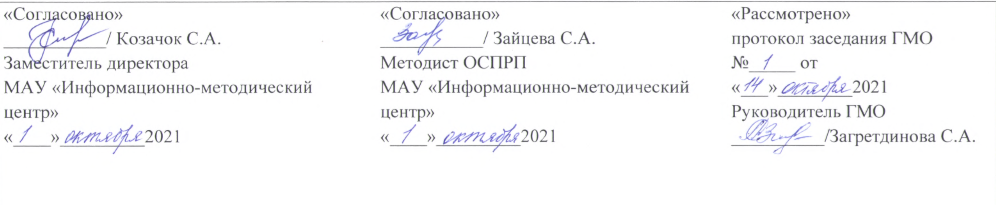 План работы городского методического объединенияучителей начальных классовна 2021/22 учебный годг. Сургут№МероприятияДатаСодержание ОтветственныйЗАСЕДАНИЯ ГМОЗАСЕДАНИЯ ГМОЗАСЕДАНИЯ ГМОЗАСЕДАНИЯ ГМОЗАСЕДАНИЯ ГМО1. Анализ работы ГМО в 2020/21 учебном году и постановка задач на новый учебный годОктябрь 2021 1. Анализ деятельности ГМО в 2020/21 учебном году.2. О реализации НП «Образование», приоритетных муниципальных проектов и направлений развития МСО.3. Об Августовском совещании педагогических работников – 2021. Об участии МСО в реализации региональных проектов «Учитель будущего», «Цифровая образовательная среда», «Современная школа», «Успех каждого ребенка».4. Обновление ФГОС НОО.5. О подготовке к конкурсам профессионального педагогического мастерства.6. Анализ выполнения ВПР и единые подходы при проверке результатов.7. Планирование работы ГМО на новый 2021/22 учебный год. Загретдинова С.А., руководитель ГМО, Зайцева С.А., методист МАУ «Информационно-методический центр» (далее – ИМЦ)2.Реализация адаптированных образовательных программДекабрь 2021 1. Адаптированные образовательные программы, их особенности2. Оптимальные методы обучения и воспитания учащихся с ОВЗ в обычном классе3. Технологическая карта урока при реализации адаптированных образовательных программЗагретдинова С.А., руководитель ГМО, Зайцева С.А., методист ИМЦ3.Развитие критического мышления и креативности учащихся начальной школыФевраль 20221.Приемы технологии развития критического мышления младших школьников2. Реализация проекта «Успешное чтение» (диссеминация опыта)3. Надпредметный курс Мир деятельности» в рамках ФГОС НОО (диссеминация опыта)4. Формированию функциональной грамотности младших школьников (диссеминация опыта)4. Подготовка учащихся к компетентностным соревнованиям.Загретдинова С.А., руководитель ГМО, Зайцева С.А., методист ИМЦ4. Анализ работы ГМО в 2021/22 учебном году и постановка задач на новый учебный годАпрель-май 2022 1.Организация работы в детских оздоровительных лагерях2. Анализ участия в реализации предметных концепций2. Анализ деятельности ГМО за 2021/22 учебный год.3.Обсуждение направлений деятельности ГМО на 2022/23 учебный год.Загретдинова С.А., руководитель ГМО, Зайцева С.А., методист ИМЦпедагоги ОУ  КОМПЛЕКС МЕР ПО РЕАЛИЗАЦИИ ПОВЫШЕНИЯ КАЧЕСТВА ОБРАЗОВАНИЯ В МСО г. СУРГУТАКОМПЛЕКС МЕР ПО РЕАЛИЗАЦИИ ПОВЫШЕНИЯ КАЧЕСТВА ОБРАЗОВАНИЯ В МСО г. СУРГУТАКОМПЛЕКС МЕР ПО РЕАЛИЗАЦИИ ПОВЫШЕНИЯ КАЧЕСТВА ОБРАЗОВАНИЯ В МСО г. СУРГУТАКОМПЛЕКС МЕР ПО РЕАЛИЗАЦИИ ПОВЫШЕНИЯ КАЧЕСТВА ОБРАЗОВАНИЯ В МСО г. СУРГУТАКОМПЛЕКС МЕР ПО РЕАЛИЗАЦИИ ПОВЫШЕНИЯ КАЧЕСТВА ОБРАЗОВАНИЯ В МСО г. СУРГУТА1.Практико-ориентированный семинар «Проектная и исследовательская деятельность младших школьников»Ноябрь 20211.Как организовать проектную деятельность, алгоритм сопровождения2. Эффективная обратная связь между учеником и учителем, в том числе с применением возможностей цифровых сред, в проектной и исследовательской деятельности3. Применение на уроке метода проектов и технологий организации исследовательской деятельности (диссеминация опыта)4. Подготовка к городским соревнованиям юных исследователей «Шаг в будущее. Юниор»Загретдинова С.А., руководитель ГМО, Зайцева С.А., методист ИМЦучителя начальных классов ОУ  2.Семинар «Обучение в условиях инклюзии»Январь 20221. Организация учебной деятельности в условиях инклюзии2. Выстраивание индивидуального маршрута продвижения учащегося с ОВЗ3. Использование цифровых технологий в работе с учащимися, испытывающими затруднения в освоении общеобразовательных программ 4. Психолого-педагогическое сопровождение освоения учащимися с ОВЗ содержания начального общего образованияЗагретдинова С.А., руководитель ГМО, Зайцева С.А., методист ИМЦ,специалист центра диагностики и консультирования (далее – ЦДиК),учителя начальных классов ОУ  4.Конкурс методических разработок по ведению образовательной деятельности с использованием дистанционных технологийДекабрь 2021Январь 2022 Конкурс предполагает методические разработки:- по ведению образовательной деятельности обучающихся с ограниченными возможностями здоровья, реализуемые с использованием дистанционных технологий;- по ведению образовательной деятельности с одаренными детьми 
с использованием дистанционных технологий.Загретдинова С.А., руководитель ГМО, Зайцева С.А., методист ИМЦучителя начальных классов ОУ  Профессиональные конкурсыВ течение года1.Участие педагогов в конкурсах профессионального педагогического мастерства.2.Участие в конкурсах по результатам профессиональной деятельности3. Участие в профессиональных конкурсах различного уровняИМЦ,руководитель ГМО,педагоги ОУ5.Проведение вебинаров от ведущих издательств («Российский учебник», «Просвещение», «Бином. Лаборатория знаний» и пр.) по вопросам организации дистанционного обученияЕжемесячноУчастие педагогов в вебинарах в соответствии с тематикой издательствЗайцева С.А., методист ИМЦ, педагоги ОУ6.Анализ деятельности ШМО учителей начальных классовВ течение годаАнализ исполнения комплекса мер по реализации повышения качества подготовки к ВПР, ВсОШ Загретдинова С.А., руководитель ГМО, Зайцева С.А., методист ИМЦ, руководители ШМОРАБОТА С МОЛОДЫМИ СПЕЦИАЛИСТАМИРАБОТА С МОЛОДЫМИ СПЕЦИАЛИСТАМИРАБОТА С МОЛОДЫМИ СПЕЦИАЛИСТАМИРАБОТА С МОЛОДЫМИ СПЕЦИАЛИСТАМИРАБОТА С МОЛОДЫМИ СПЕЦИАЛИСТАМИ1.Участие молодых педагогов в работе ГМО учителей начальных классовВ течение годаПо плану ГМО: посещение открытых уроков, мастер-классов, вебинаров, семинаров и т.п.Загретдинова С.А., руководитель ГМО, Зайцева С.А., методист ИМЦ,учителя начальных классов ОУ  2.Участие в конкурсе «Педагогическая надежда»Сентябрь-октябрь 2021Консультации куратора конкурса по написанию эссе, составлению интернет-портфолио, методическое сопровождение конкурсных мероприятийЗайцева С.А., методист ИМЦ,учителя начальных классов ОУ  3.Анкетирование молодых педагоговАпрель–май 2022 Анкетирование молодых педагогов по итогам учебного года и выявление профессиональных затрудненийЗагретдинова С.А., руководитель ГМО, Зайцева С.А., методист ИМЦ4.Реализация приоритетного муниципального проекта «Школа наставников»В течение годаДекада молодых специалистов, диссеминация опыта работы, проведение открытых мероприятий для молодых педагогов наставниками в общеобразовательных учрежденияхЗагретдинова С.А., руководитель ГМО, Зайцева С.А., методист ИМЦ, учителя начальных классовУЧАСТИЕ В РЕАЛИЗАЦИИ ПРЕДМЕТНЫХ КОНЦЕПЦИЙУЧАСТИЕ В РЕАЛИЗАЦИИ ПРЕДМЕТНЫХ КОНЦЕПЦИЙУЧАСТИЕ В РЕАЛИЗАЦИИ ПРЕДМЕТНЫХ КОНЦЕПЦИЙУЧАСТИЕ В РЕАЛИЗАЦИИ ПРЕДМЕТНЫХ КОНЦЕПЦИЙУЧАСТИЕ В РЕАЛИЗАЦИИ ПРЕДМЕТНЫХ КОНЦЕПЦИЙДля педагоговДля педагоговДля педагоговДля педагоговДля педагогов1.Повышение профессиональной компетентности учителей начальных классов в реализации предметных концепций через участие в работе ШМО, ГМО, самообразование, курсы повышения квалификации и др.В течение годаНаправленность на решение вопросов реализации предметных концепций преподавания русского языка и литературы, развития математического образования, развития географического образования, преподавания родных языков народов России Руководитель ГМО Загретдинова С.А., руководитель ГМО, Зайцева С.А., методист ИМЦ, учителя начальных классов ОУ2.Методическое и организационное сопровождение мероприятий, направленных на реализацию предметных концепций на уровне начального обучения основного общего образованияМай 2022Октябрь 2021Февраль 2022Март-апрель 2022Апрель-май 2022- Работа предметно-методической комиссии по подготовке олимпиадных заданий по русскому языку и математике для проведения школьного этапа олимпиады;-рассмотрение вопроса подготовки учащихся к качественному участию в ВПР по русскому языку, математике и окружающему миру на заседании ГМО; анализ участия учащихся 4 классов во ВсОШ;- рассмотрение вопроса по развитию критического мышления на уроках русского языка (родного языка), литературного чтения (родной литературы), окружающего мира, математики;-городские компетентностные соревнования для учащихся 4 классов- представление опыта и особенностей работы учителей начальных классов по предметам (физическая культура, музыка, изобразительное искусство) с региональной составляющей этнокультурной направленности.- подготовка к PIRLS (чтение) учащихся 4 классов.Загретдинова С.А., руководитель ГМО, Зайцева С.А., методист ИМЦ, учителя начальных классов ОУ, члены предметно-методической комиссии3.Информационное сопровождение педагогов по участию в вебинарах, онлайн мероприятиях 
(по предложению ведущих издательств)В течение годаВ соответствии с тематикой издательств:- «Условия формирования функциональной грамотности обучающихся в начальной школе» и др.Загретдинова С.А., руководитель ГМО, Зайцева С.А., методист ИМЦ, учителя начальных классов ОУ, методисты-лекторы ведущих издательств и др.Для обучающихсяДля обучающихсяДля обучающихсяДля обучающихсяДля обучающихся6.Участие в онлайн олимпиадах и конкурсах интерактивных образовательных платформВ течение годаУчи.руЯндекс. УчебникЯКлассОнлайн школа Фоксфорд и др.Загретдинова С.А., руководитель ГМО, Зайцева С.А., методист ИМЦ, учителя начальных классов ОУ7.Городские компетентностные соревнования для учащихся 4 классовМарт-апрель 2022Разработка задания для городских компетентностных соревнований для учащихся 4 классовЗагретдинова С.А., руководитель ГМО, Зайцева С.А., методист ИМЦ, МБОУ гимназия «Лаборатория Салахова»,учителя начальных классов ОУ8.Реализация проектов, направленных на духовно-нравственное развитие учащихсяЯнварь-февраль 2022Организация и проведение конкурса лэп-буков в рамках преподавания курса ОРКСЭЗагретдинова С.А., руководитель ГМО, Зайцева С.А., методист ИМЦ, учителя начальных классов ОУРЕАЛИЗАЦИЯ ИНДИВИДУАЛЬНОГО МАРШРУТА РАЗВИТИЯ ПРОФЕССИОНАЛЬНОЙ КОМПЕТЕНТНОСТИ ПЕДАГОГАРЕАЛИЗАЦИЯ ИНДИВИДУАЛЬНОГО МАРШРУТА РАЗВИТИЯ ПРОФЕССИОНАЛЬНОЙ КОМПЕТЕНТНОСТИ ПЕДАГОГАРЕАЛИЗАЦИЯ ИНДИВИДУАЛЬНОГО МАРШРУТА РАЗВИТИЯ ПРОФЕССИОНАЛЬНОЙ КОМПЕТЕНТНОСТИ ПЕДАГОГАРЕАЛИЗАЦИЯ ИНДИВИДУАЛЬНОГО МАРШРУТА РАЗВИТИЯ ПРОФЕССИОНАЛЬНОЙ КОМПЕТЕНТНОСТИ ПЕДАГОГАРЕАЛИЗАЦИЯ ИНДИВИДУАЛЬНОГО МАРШРУТА РАЗВИТИЯ ПРОФЕССИОНАЛЬНОЙ КОМПЕТЕНТНОСТИ ПЕДАГОГА1.Индивидуальная/групповая работа с педагогами ОУВ течение годаДиссеминация опыта проведения дистанционных уроков, создание банка методических разработок уроков в дистанционном режимеРуководитель ГМО, методисты ИМЦ, педагоги ОУ1.Индивидуальная/групповая работа с педагогами ОУВ течение годаТехнологическая карта урока в условиях реализации адаптированной образовательной программыРуководитель ГМО, методисты ИМЦ, педагоги ОУ1.Индивидуальная/групповая работа с педагогами ОУВ течение годаОбмен опытом ведения уроков с применением ЭОС и обучающих платформРуководитель ГМО, методисты ИМЦ, педагоги ОУ1.Индивидуальная/групповая работа с педагогами ОУВ течение годаРеализация общеобразовательной программы в рамках дистанционного обучения.Руководитель ГМО, методисты ИМЦ, педагоги ОУ1.Индивидуальная/групповая работа с педагогами ОУВ течение годаОрганизационное и методическое сопровождение обучающихся 4 классов в городских компетентностных соревнованиях Руководитель ГМО, методисты ИМЦ, педагоги ОУ1.Индивидуальная/групповая работа с педагогами ОУВ течение годаКонсультирование при подготовке к школьному этапу ВсОШРуководитель ГМО, методисты ИМЦ, педагоги ОУ1.Индивидуальная/групповая работа с педагогами ОУВ течение годаКонсультирование педагогов по вопросам участия в конкурсах профессионального педагогического мастерстваРуководитель ГМО, методисты ИМЦ, педагоги ОУ1.Индивидуальная/групповая работа с педагогами ОУВ течение годаКонсультирование педагогов по вопросам формирования и развития функциональной грамотности младших школьниковРуководитель ГМО, методисты ИМЦ, педагоги ОУ2.Участие в реализации приоритетных муниципальных проектовВ течение года1.«Я – архитектор будущего» - Организация участия педагогов в семинарах, мастер-классах, конкурсах и пр. мероприятиях профориентационного содержания.- Участие обучающихся в мероприятиях проекта профессионального самоопределения (уровень «ПРОФ-КВЕСТ»)ИМЦ, педагоги ОУ2.Участие в реализации приоритетных муниципальных проектовВ течение года2. «Цифровое образование: инвестиции в будущее»-Использование электронных форм учебников в начальных классах;- Использование электронных и цифровых образовательных ресурсов в работе педагогов;- Участие в конкурсе методических разработок по ведению образовательной деятельности учителями начальных классов в форме дистанционного обучения;- Применение в образовательном процессе цифровых образовательных платформ «Мобильное электронное образование», «Учи.ру», «Российская электронная школа»;-Использование технологии дистанционного обучения; - Участие педагогов совместно с учащимися и их родителями в мероприятиях и конкурсах по внедрению ИКТ, по медиа безопасности.ИМЦ, педагоги ОУ2.Участие в реализации приоритетных муниципальных проектовВ течение года3.«Финансовая грамотность – вклад в надежное будущее»Реализация программ, направленных на повышение финансовой грамотности обучающихся, в рамках урочной, внеурочной деятельности и дополнительного образования.Организация участия педагогов в курсах повышения квалификации по основам финансовой грамотности.Интеграция модулей по финансовой грамотности в предмет «Математика», «Окружающий мир».Участие обучающихся в международных, всероссийских конкурсах, олимпиадах по вопросам финансовой грамотности.ИМЦ, педагоги ОУ